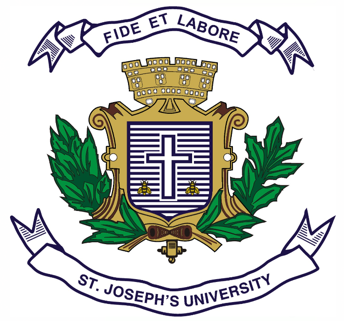 ST. JOSEPH’S UNIVERSITY (AUTONOMOUS), BENGALURU-27MA JOURNALISM & MASS COMMUNICATION - I SEMESTERSEMESTER EXAMINATION: DECEMBER 2022(Examination conducted in December 2022)MC 7121: INTRODUCTION TO COMMUNICATION  Time- 2 hrs		                                     	                                    Max Marks:50This question paper contains ONE printed page and THREE partsAnswer any FOUR of the following in 180 words each.               (4X5 = 20)Write a note on the age of printing.Write a note on visual literacy.Explain the theory of social responsibility.Explain the crisis in mass communication research (dominant methodology).Write a note on audience fragmentation.Answer any ONE of the following in 300 words.                         (1X10 = 10)Describe the different themes associated with communications research.Explain any three models of mass communication.Discuss any two normative theories of mass communication. Answer any ONE of the following in 450 words.                          (1X20= 20)Write an essay on the different types of communication.Critically discuss and describe any three news flow modules.*********